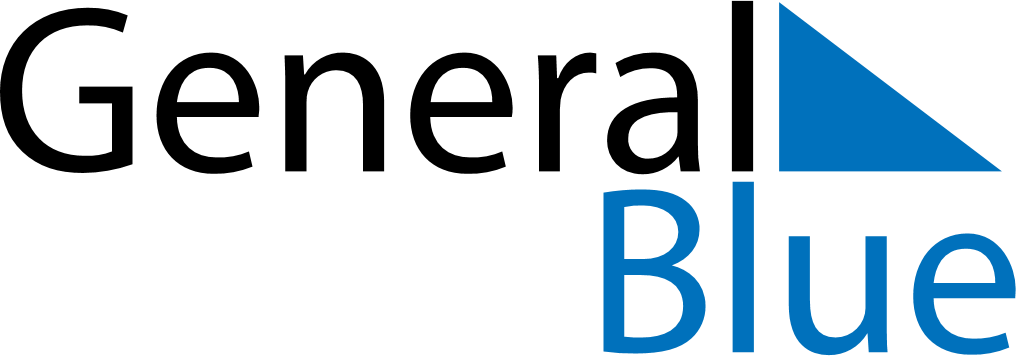 May 2026May 2026May 2026May 2026RussiaRussiaRussiaMondayTuesdayWednesdayThursdayFridaySaturdaySaturdaySunday1223Spring and Labour Day456789910Victory DayVictory Day111213141516161718192021222323242526272829303031